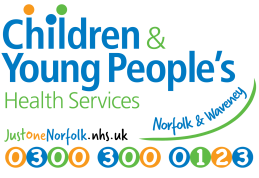 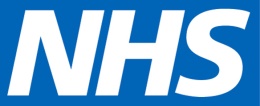 PRE-SCHOOL AGE REQUEST FOR SUPPORT FROM CHILDREN’S SPEECH & LANGUAGE THERAPY (SaLT)Please send completed form via e-mail: ccs.nandw-salt-jon@nhs.netPlease use this form to request support from SaLT. There are different ways that support may be provided, from verbal advice and signposting, to face-to-face assessment and intervention. PRE-SCHOOL AGE REQUEST FOR SUPPORT FROM CHILDREN’S SPEECH & LANGUAGE THERAPY (SaLT)Please send completed form via e-mail: ccs.nandw-salt-jon@nhs.netPlease use this form to request support from SaLT. There are different ways that support may be provided, from verbal advice and signposting, to face-to-face assessment and intervention. PRE-SCHOOL AGE REQUEST FOR SUPPORT FROM CHILDREN’S SPEECH & LANGUAGE THERAPY (SaLT)Please send completed form via e-mail: ccs.nandw-salt-jon@nhs.netPlease use this form to request support from SaLT. There are different ways that support may be provided, from verbal advice and signposting, to face-to-face assessment and intervention. Child’s name:D.o.b.:NHS no:Address: Address: Gender:Parent/Carer name (s)Please provide details of all adults with parental responsibilityPhone:Email:Language (s) spoken at home: Interpreter required?Language (s) spoken at home: Interpreter required?Language (s) spoken at home: Interpreter required?Nursery/Pre-School:Nursery/Pre-School AddressNursery/Pre-School email address:Please note:  Pre-School request for support forms should be completed by parents but any professional can support parents with this process – please make it clear if this form has been completed jointly.  Name of person(s) completing this request for support form:Relationship to child:Email Address:Please note:  Pre-School request for support forms should be completed by parents but any professional can support parents with this process – please make it clear if this form has been completed jointly.  Name of person(s) completing this request for support form:Relationship to child:Email Address:Please note:  Pre-School request for support forms should be completed by parents but any professional can support parents with this process – please make it clear if this form has been completed jointly.  Name of person(s) completing this request for support form:Relationship to child:Email Address:I confirm I give parental/carer consent for a request for support to be made: 	       Yes               Date consent given: Name of parent/carer giving consent: I confirm that the person giving consent has Parental Responsibility:                      Yes                   Please ensure that all people with Parental Responsibility are aware of this Request for SupportI confirm I give parental/carer consent for a request for support to be made: 	       Yes               Date consent given: Name of parent/carer giving consent: I confirm that the person giving consent has Parental Responsibility:                      Yes                   Please ensure that all people with Parental Responsibility are aware of this Request for SupportI confirm I give parental/carer consent for a request for support to be made: 	       Yes               Date consent given: Name of parent/carer giving consent: I confirm that the person giving consent has Parental Responsibility:                      Yes                   Please ensure that all people with Parental Responsibility are aware of this Request for SupportParent/Carer preferences:Cambridgeshire Community Services (CCS) NHS Trust would like to send text (SMS) messages forappointment reminders and general information. I agree to receive text (SMS) messages:                                              Yes                  No We may offer appointments using video calling; for this we need your current email address.I agree to having video call appointments if appropriate:	Yes                  No We often send letters or reports by email instead of by post. Any such correspondence is always sent via encrypted email; in order to receive such emails you would need to respond to an initial request to set up a username and password by Egress Software. Once any information has left our NHS email accounts, the security of that information would be your responsibility. It would also be your responsibility to update any change of email address. I agree to receive encrypted emails which could include personal information: Yes            No Sharing information:Are you happy for us to share your child’s record with other health services who are involved with your child’s care?	Yes                  No Are you happy for us to have access to the records held by other health services involved in your child’s care?	Yes                  No If we need to talk to other professionals involved with your child, e.g. Paediatrician, Portage worker or school staff etc, are you happy for us to share information with them? 	Yes                  No Reason for Request for SupportReason for Request for SupportPlease tick any areas of speech, language and communication you are worried about: My child’s speech is difficult to understand                                                Yes                  No My child isn’t saying as much as other children the same age                   Yes                  No My child finds it hard to follow instructions (understanding)                        Yes                  No My child has started to stammer/stutter                                                      Yes                  No My child finds it hard to concentrate                                                           Yes                  No My child finds it hard to interact with other children or adults                      Yes                  No I have concerns about my child’s behaviour                                               Yes                  No I have concerns about how my child plays                                                 Yes                  No If you are making a referral for eating and drinking concerns – please call 0300 300 0123Please tick any areas of speech, language and communication you are worried about: My child’s speech is difficult to understand                                                Yes                  No My child isn’t saying as much as other children the same age                   Yes                  No My child finds it hard to follow instructions (understanding)                        Yes                  No My child has started to stammer/stutter                                                      Yes                  No My child finds it hard to concentrate                                                           Yes                  No My child finds it hard to interact with other children or adults                      Yes                  No I have concerns about my child’s behaviour                                               Yes                  No I have concerns about how my child plays                                                 Yes                  No If you are making a referral for eating and drinking concerns – please call 0300 300 0123Why would you like support from a Speech and Language Therapist? Give a brief summary of your concerns and if helpful, provide more information for any areas where you have ticked YES above. Has your child previously been seen by Speech and Language Therapy?  (NHS or Independent) If yes, please state what has changed since last seen.  If applicable, please share any independent SaLT reportsYes                  No If applicable, please give a summary of the assess, plan, do, review cycle regarding the child’s communication (e.g. initial screening date and scores; intervention; re-screen date and scores). If there are speech sound concerns, please complete and attach a speech sound screen.Are there concerns with other areas of your child’s development (e.g late to meet developmental milestones)Does your child have any relevant diagnoses or medical problems?Any concerns around hearing?Names of other key professionals involved (e.g., Paediatrician, Portage):Does your child have an Education, Health and Care Plan (EHCP)?               Yes                  No Any additional information?Thank you for completing this Request for Support Form.  Please submit this form via email to ccs.nandw-salt-jon@nhs.netThank you for completing this Request for Support Form.  Please submit this form via email to ccs.nandw-salt-jon@nhs.net